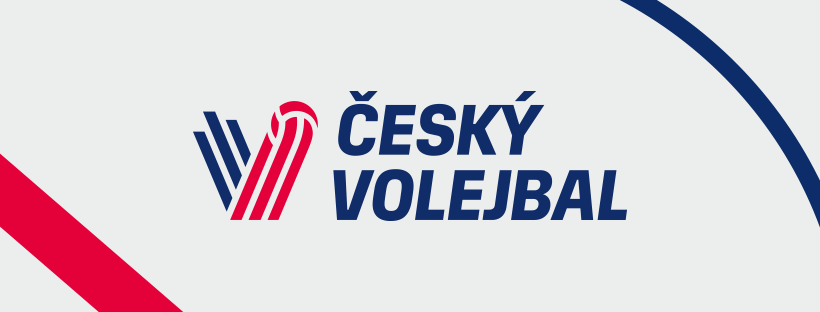 Nominace RD mužů na utkání GEL: SVK – CZE (Nitra 17. 6. 2023)Bryknar ŠimonnahrávačSrb JiřínahrávačIndra PatrikuniverzálŠotola MarekuniverzálPolák JosefblokařŠpulák PetrblokařZajíček AdamblokařBenda JiřísmečařČech DanielsmečařLicek MartinsmečařVašina LukášsmečařMoník MilanliberoPfeffer Daniellibero